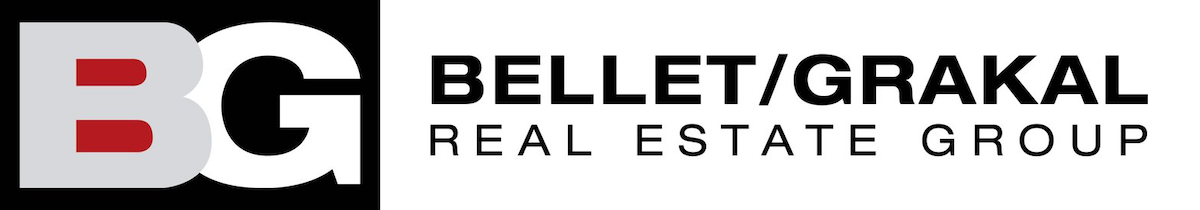 HOUSE-HUNTING WISH LISTITEMREMARKSIMPORTANTNICE TO HAVETHE BASICS:HOME TYPE (SINGLE FAMILY/ CONDO/…)SINGLE/2-STORYHOUSE STYLE (MODERN/SPANISH/…)NUMBER OF BEDROOMSNUMBER OF BATHROOMSACCESSIBILITY NEEDSNEIGHBORHOODGARAGE (1 CAR/2 CAR/MORE?)CONDITION (NEW/FIXER/RENOVATED…)OUTDOOR SPECIFICS:POOL/SPAFENCED YARDPATIO/DECKGRILL/OUTDOOR KITCHEN ADU/CASITAATHLETIC NEEDSVIEW INDOOR SPECIFICS:GRAND ENTRYOPEN FLOOR PLANGOURMET KITCHENEAT-IN KITCHENKOSHER KITCHENFORMAL DINING ROOMFORMAL LIVING ROOMFAMILY ROOMPLAYROOMFIREPLACE(S)HOME OFFICEPRIMARY EN-SUITEALL BEDROOMS EN-SUITEWALK-IN CLOSETSSEPARATE LAUNDRY ROOMSTAFF QUARTERSFINISHED BASEMENTSTORAGE AREAWINE CELLARSMART HOMESOLAR POWER/ALT. ENERGYOTHER CONSIDERATIONS:DEAL BREAKERS: